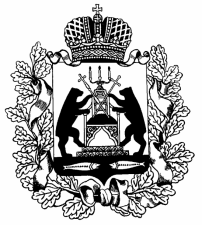 Российская ФедерацияНовгородская область Шимский район Совет депутатов Шимского городского поселенияРЕШЕНИЕот 17.02.2012 № 112р.п. ШимскВ соответствии с Федеральным законом от 06 октября 2003 года №131-ФЗ «Об общих принципах организации местного самоуправления в Российской Федерации, Градостроительным Кодексом Российской Федерации и с учетом результатов публичных слушанийСовет депутатовРЕШИЛ:Утвердить прилагаемые Правила землепользования и застройки территории  Шимского городского поселения с учетом замечаний и дополнений.Опубликовать решение в газете «Шимские вести».Опубликовать утвержденные Правила землепользования  и застройки территории  Шимского городского поселения.          Глава поселения                                                    С.Л. Васильев Об утверждении Правил землепользования  и застройки территории         Шимского городского поселения  